Датум: 23.02.2022. год. Број: сл.2/2022	            З А П И С Н И КСа друге седнице Општинске изборне комисије општине Косјерић, која се одржава у просторијама председника Скупштине општине, дана 23.02.2022.г са почетком у 15:15 сати, са следећим дневним редом:Разматрање предлога за именовање члана и заменика члана у проширени састав ОИК Коалиције Александар Вучић-заједно можемо све и доношење Решења о именовању.Разно.Седници присуствују председник Комисије Сандра Филиповић, Снежана Ранковић Максимовић заменик секретара Комисије, чланови: Миланка Ковачевић, Васо Николић, Радиша Миловић,  Миладин Ковачевић и Светлана Стефановић. Одсуство нису оправдали чланови комисије: Лазар Мијаиловић и Жељко Рогић.Седницу је отворила председница Комисије са предлогом дневног реда, који је једногласно усвојен.1.Уводну реч и известилац за прву тачку дневног реда била је председница Комисије Сандра Филиповић, која је образложила разматрање предлога за именовање члана и заменика члана у проширени састав ОИК Коалиције Александар Вучић-заједно можемо све и истакла разлоге и правни основ доношења решења о именовању.Отворила је расправу за прву тачку дневног реда, нико од присутних  се није јавио за дискусију.Прва тачка дневног реда усвојена је једногласно.       2.За другу тачку дневног реда под разно, нико од присутних се није јавио за реч.Завршено у 15:30 сати	____________________________	____________________________РЕПУБЛИКА СРБИЈА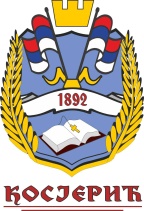  ОПШТИНА КОСЈЕРИЋОПШТИНСКА ИЗБОРНА КОМИСИЈА